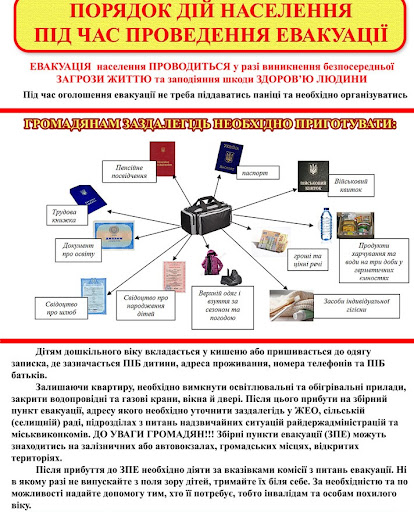 ПАМ’ЯТКА ДЛЯ НАСЕЛЕННЯ «ДІЇ НАСЕЛЕННЯ ПРИ ЕВАКУАЦІЇ»Залежно від обстановки, що склалася під час надзвичайної ситуації техногенного чи природного характеру, проводиться загальна або часткова евакуація населення тимчасового або безповоротного характеру.Обов’язковій евакуації підлягає населення у разі виникнення загрози аварії з викидом радіоактивних і небезпечних хімічних речовин, катастрофічного затоплення місцевості, збройних конфліктів.Загальна евакуація населення проводиться із зон радіоактивного та хімічного забруднення, катастрофічного затоплення населених пунктів у разі руйнування гідротехнічних (гідрозахисних) споруд, хвиля прориву яких може досягнути зазначених населених пунктів менше ніж за чотири години.Часткова евакуація населення проводиться на підставі рішення місцевої держадміністрації або посадової особи, яка має повноваження щодо прийняття такого рішення.ЕВАКУАЦІЯ – комплекс заходів щодо організованого вивезення (виведення) населення із зон можливого впливу наслідків надзвичайної ситуації або надзвичайної ситуації техногенного чи природного характеру і розміщення його поза зонами дії вражаючих факторів джерел надзвичайної ситуації у разі виникнення безпосередньої загрози життю та заподіяння шкоди здоров’ю населення. Рішення про проведення евакуації приймають на:• державному рівні – Кабінет Міністрів України;• регіональному рівні – голова обласної держадміністрації;• місцевому рівні – голова громади;• на рівні конкретного суб’єкта господарювання - його керівник.Одержавши розпорядження на евакуацію, необхідно підготувати та взяти з собою: документи (паспорт, військовий квиток, документи  про освіту, свідоцтво про шлюб i народження дітей,  трудову книжку або пенсійне посвідчення), гроші; наявні засоби індивідуального захисту органів дихання (респіратор, ватяно-марлеву пов’язку), одяг i взуття, пристосовані для захисту шкіри, аптечку з необхідними ліками, перев’язувальними матеріалами, постільну білизну; 3-х добовий запас продуктів, що не псуються та упаковані у герметичні місткості чи у поліетиленові пакети, воду; комплект верхнього одягу і взуття за сезоном. Загальна вага особистих речей, на кожного члена сім'ї, повинна бути не більше 50 кг. Усі речі акуратно складіть в рюкзак або мішок, зручний для перенесення.На кожен мішок, рюкзак прикріпіть бирку з вказівкою прізвища, імені, по батькові, адресу постійного місця проживання i кінцевого пункту евакуації. На бирці для дитячих речей крім того вкажіть рік народження дитини.Зверніть увагу!Дітям дошкільного віку вкладається у кишеню записка або пришивається до одягу, де зазначається прізвище, ім’я та по батькові, домашня адреса, а також ім’я та по батькові матері та батька.Залишаючи квартиру, виключить електричні та нагрівальні прилади, закрийте водопровідні і газові крани, вікна, двері. На вхідні двері квартири або будинку прикріпить заздалегідь підготовлену табличку «У квартирі (будинку) № ___  мешканців не має».ЩО НЕОБХІДНО ЗНАТИ:• про включення Вас і членів Вашої сім’ї до списків на евакуацію;• яким видом транспорту (потягом, автомобілями) або пішим порядком Ви вирушаєте до нового місця розташування;• місце збору перед відправленням на збірний пункт евакуації (ЗПЕ), адресу ЗПЕ і час відправлення потягу, автомобільної або пішохідної колони;• новий район (пункт) розташування об`єкта, якщо це визначено завчасно; сигнали оповіщення цивільного захисту та як діяти за сигналами.Евакуація населення проводиться у безпечні райони.Евакуйоване населення розміщується у готелях, санаторіях, пансіонатах, будинках відпочинку, дитячих оздоровчих таборах та у придатних для проживання будівлях підприємств, установ та організацій.На шляхах евакуації необхідно:• неухильно виконувати всі розпорядження керівників;• швидко діяти за сигналами оповіщення;• не залишати своїх місць у транспорті та не виходити з нього без дозволу;• після прибуття до кінцевого пункту евакуації пройти реєстрацію та зайняти призначене помешкання. Евакуація є основним способом захисту населення при загрозі або виникненні надзвичайної ситуації на території громади.Перед повідомленням про порядок та початок евакуації буде подано звуковий сигнал «Увага, всім!» – переривисте звучання електросирен. Почувши цей сигнал, необхідно увімкнути гучномовці радіомовлення, телевізори та вислухати повідомлення.Отримавши інформацію про надзвичайну ситуацію та рішення про проведення евакуації, населення зобов’язано негайно залишити свої квартири та власні будинки, при цьому відключити електричну мережу, газ, воду, закрити вікна й квартирки, двері та вийти на збірні евакуаційні пункти і пункти посадки на автотранспорт, або у безпечні зони, вказані в повідомленні.Евакуація передбачається комбінованим способом, при якому основна частина населення виходить пішки. Збір  населення, реєстрація та відправка колон буде проводитись на збірних евакуаційних пунктах. Люди похилого віку (чоловіки старші 65 років, жінки старші 60), вагітні жінки, жінки з дітьми до 10 років, хворі, інваліди збираються на пунктах посадки на автотранспорт.При виході із собою варто взяти документи, гроші, продукти харчування та воду на три доби, постільну білизну, необхідний одяг та взуття вагою не більше 50 кг. на кожного члена сім’ї. Дітям дошкільного віку потрібно вкласти в кишеню або пришити до одягу записку, де зазначається прізвище, ім’я та по-батькові дитини та батьків і їхню домашню адресу.Також обов’язково взяти з собою засоби індивідуального захисту (протигази, респіратори, марлеві пов’язки).На збірних евакуаційних пунктах та пунктах посадки на автотранспорт уважно слухайте та чітко виконуйте всі розпорядження посадових осіб евакуаційних органів та органів охорони громадського порядку.Свій збірний евакуаційній пункт та пункт посадки на автотранспорт можете дізнатись із витягу Плану евакуації населення міста, району.В безпечному місці евакуйованих осіб приймуть і розмістять в громадських будівлях чи житлових будинках. Для них буде організоване комунально-побутове та медичне обслуговування.Зазначені громадяни в свою чергу зобов’язані виконувати всі розпорядження приймальних евакуаційних органів та місцевих органів владиВисока організованість та дисципліна кожного – головне в період евакуації!У разі виникнення надзвичайних ситуацій телефонувати101 – служба порятунку102 – поліція103 – швидка допомога104 – аварійна служба газу095-910-19-20 – Оперативний черговий облдержадміністрації0800-332-475 – Гаряча лінія з гуманітарних питань